Date: ___________ Client Name(s)__________________________________________________________ 1. Resler’s Tax Service, Inc. is pleased to confirm our understanding of the arrangements for your individual Form 1040 income tax return(s). This letter confirms the services you have asked our firm to perform and the terms under which we have agreed to do that work. Please read this letter carefully because it is important to both our firm and you that you understand what you can and cannot expect from our work. In other words, we want you to know the limitations of the services you have asked us to perform. If you are confused at all by this letter or believe we have misunderstood what you need, please call us before you sign it. 2. This engagement letter represents the entire agreement regarding the services described herein and supersedes all prior negotiations, proposals, representations or agreements, written or oral, regarding these services. It shall be binding on the heirs, successors and assigns of you and us. The Internal Revenue Service imposes penalties on taxpayers, and on us as return preparers, for failure to observe due care in reporting for income tax returns. In order to ensure an understanding of our mutual responsibilities, we ask all clients for whom we prepare tax returns to confirm the following arrangements. We will prepare the returns from information which you will furnish to us. It is your responsibility to provide all the information required for the preparation of complete and accurate returns. Your use of such forms will assist us in keeping our fee to a minimum. To the extent we render any accounting and/or bookkeeping assistance, including (but not limited to) telephone calls, letters, emails and 3rd party consultations it will be limited to those tasks we deem necessary for preparation of the returns and will be billed at our standard billing rates and minimums.3. Resler’s Tax Service, Inc. will prepare your 2020, Federal and Specific State(s)/Cities: ________________________ individual Income Tax Form 1040 and the related Federal and Specific State(s)/Cities individual Form 1040 income tax return schedules from information you furnish us. We will not in any way verify the data you submit although we may ask you to clarify some of the information. We are not responsible for returns prepared by other preparers.4. You acknowledge that you have reported all 2020 income you received including barter, crypto-currency, consumer-to-consumer activity, cash-based revenues and all other income whether received in-person, in-kind, or electronically. You also confirm that you have or will timely file any applicable required Forms W-2 and W-3 with the Social Security Administration and IRS for business employees or home-workers.5. Our fee does not include responding to inquires or examination by taxing authorities or third parties, for which you will be separately billed for time and expenses involved. However, we are available to represent you and our fees for such services are at our standard rates and would be covered under a separate engagement letter. You agree to immediately notify us upon the receipt of any correspondence from any agency covered by this letter. 6. It is your responsibility to maintain, in your records, the documentation necessary to support the data used in preparing your tax returns, and the required documents to support charitable contributions for three years from the filing date. It is also your responsibility to carefully examine and approve your completed tax returns before signing and mailing them to the tax authorities. We are not responsible for the disallowance of doubtful deductions or inadequately supported documentation, nor for resulting taxes, penalties and interest. We will rely, without further verification, upon information you provide to us from 3rd parties including, but not limited to, K1’s, 1099’s, 1098’s, and receipts and similar items. We DO NOT automatically file tax extensions for clients-you must notify us in writing, email or fax if you wish us to file an extension, and the notification should include your estimate of any balance due with the extension. We must receive your information by April 1 in order to complete your return in a timely manner and information received after that date may cause your return to be extended and completed after the April 15 due date. Failure to file an extension may make you subject to various penalties and interest. Additionally, if your return is extended it does not relieve you from paying any tax due on the due date or making quarterly estimated tax payments for the current year. Failure to pay any tax due with the extension or failure to pay quarterly estimated tax payments may make you subject to various penalties and interest.Resler’s Tax Service, Inc.  appreciates the opportunity to serve you. Please date and sign the enclosed copy of this letter to acknowledge your agreement with and acceptance of your responsibilities and the terms of this engagement. It is our policy to initiate services after we receive the executed engagement letter. If any provision of this agreement is declared invalid or unenforceable, no other provision of this agreement is affected and all other provisions remain in full force and effect. Accountant Signature ________________________________________ (Client Signature) ___________________ (Date) ________________________________________ (Client Signature) ___________________ (Date)  I(We) have read the above terms of the engagement letter and agree with the terms of this engagement.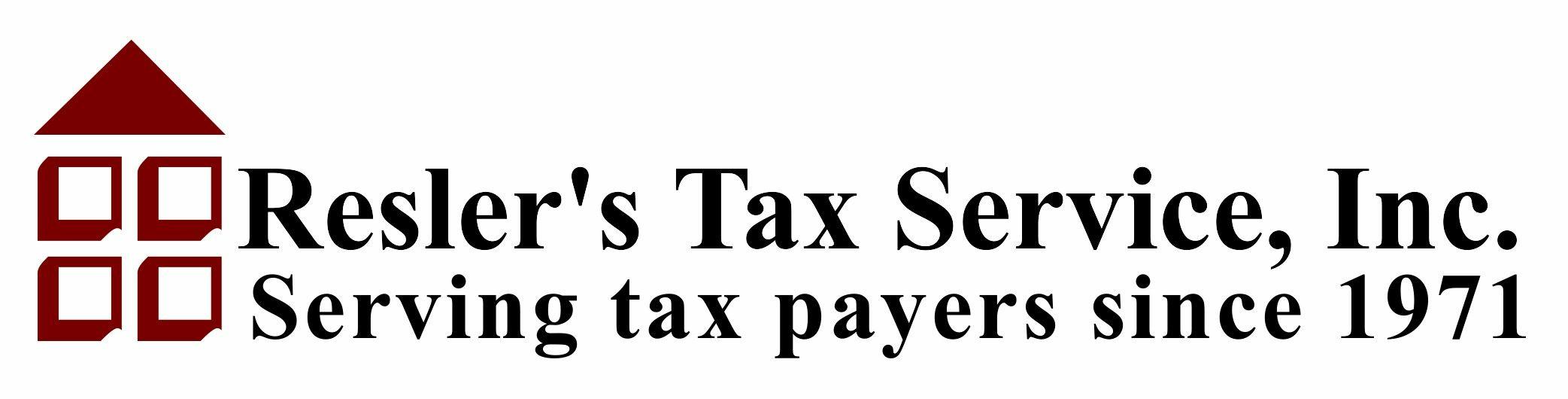 In 2020 most taxpayers received a Federal “Stimulus Check” or “Economic Impact Payment” from the Federal government for the 2020 tax year. Resler’s Tax Service, Inc. is required to reconcile your payment to determine if you are owed any additional payment.You should have received Notice 1444 showing the amount of the check. If you did not, you must inform us of what your first EIP was, AND second round.In addition, you may have received unemployment payments. These MAY  be taxable, and must be reported. If you did receive unemployment, we MUST have form 1099-G to complete your tax return. 
__ I did NOT receive an EIP first OR second round. 
__ I do not have a copy of Form 1444, but I did receive a EIP in the amount of $ _______ AND $________
 __ I did NOT receive unemployment.  __ I did receive unemployment, and have provided form 1099-G
 
______________________________________
                                                                           Signature
 
______________________________________Date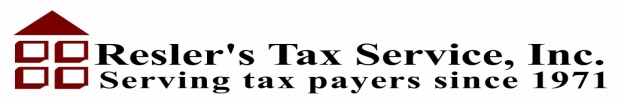 